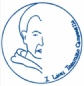 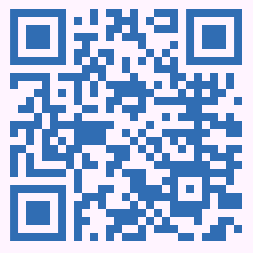 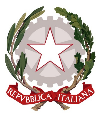 I.M. LICEI “TOMMASO CAMPANELLA”SCUOLA CAPOFILA DI AMBITO 2 REGIONE CALABRIA PROVINCIA DI COSENZALICEI: SCIENTIFICO-CLASSICO-LINGUISTICO-SCIENZE UMANE–SCIENZE APPLICATE- ECONOMICO SOCIALE– MUSICALE- COREUTICOVia Annunziata, 4 – 87021 Belvedere Marittimo (CS) – C.F. 82001110780 – C.U. Fatturazione elettronica: UFYZMOWeb: www.liceibelvedere.edu.it – www.liceibelvedere.gov.it – www.liceobelvedere.gov.itTel/fax: 0985 82409 – e-mail: cspm070003@istruzione.it – pec: cspm070003@pec.istruzione.itAutocertificazione dei titoli e delle esperienze all’Avviso pubblico per la selezione di esperti e tutor.Corso “Approdo al Jazz”Il/La sottoscritto/a ______________________________________, nato/a   a _________________________Il _______________________________, residente a _______________________________ prov. (_____) inVia _____________________________ Tel.  ____________________Codice fiscale _______________________   indirizzo posta elettronica ______________________________________Avendo presentato domanda di partecipazione alla selezione per il conferimento di incarico finalizzato alla realizzazione del corso musicale di Approdo al Jazz in qualità di ______________________________.Consapevole che chiunque rilascia dichiarazioni mendaci è punito ai sensi del codice penale e delle leggi speciali in materia, ai sensi e per gli effetti dell'art. 46 D.P.R. n. 445/2000DICHIARAdi essere cittadino/a italiano/a oppure di essere cittadino del seguente Stato aderente all'Unione Europea 	;di essere in godimento di diritti politici e civili;l’inesistenza di condanne penali o di procedimenti penali pendenti;l’inesistenza di qualsiasi causa ostativa a stipulare contratti con la Pubblica Amministrazione.di essere a conoscenza di tutte le circostanze generali e particolari e di tutti gli oneri previsti che possono influire sullo svolgimento del servizio e di aver ritenuto di poter partecipare alla gara con un’offerta ritenuta remunerativa e comunque tale da permettere il regolare espletamento del servizio stesso;di non trovarsi nelle condizioni che comportano l’esclusione dalla partecipazione alle gare ai sensi dell’art. 80 del D.Lgs. n. 50/2016.Di non aver riportato a suo carico condanne per taluni dei reati di cui agli articoli 600-bis, 600-ter, 600-quater, 600-quinquies e 609- undecies del codice penale, ovvero irrogazione di sanzioni interdittive all’esercizio di attività che comportino contatti diretti regolari con minori.di essere informato/i, ai sensi e per gli effetti di cui all’art. 13 del D.Lgs. n. 196/2003, che i dati personali raccolti saranno trattati, anche con strumenti informatici, nell’ambito del procedimento per il quale la presente dichiarazione viene resa e di autorizzare espressamente tale trattamento.Di essere in possesso dei seguenti titoli di accessoe aver diritto al seguente punteggio:    Data__________________________                             Firma __________________________________Descrizione titoloPuntiPunteggioTitolo di studio specifico/Laurea specificaPunti 10Analoghe esperienze presso altri Istituti Scolastici negli ultimi tre anni5 punti (per ogni scuola fino a un massimo di 15 punti)Precedenti esperienze valutate positivamente negli ultimi tre anni10 punti (per ogni anno fino a un massimo di 30 punti); Proposta di progettoMax 15 punti (valutazione da parte della commissione)